Date:  Friday, Jan 19, 2018; 12:00 – 1:00 PM         Venue: Nash 164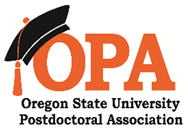 Call to Order 12:06 pmRoll Call Cassie, Ying, Armando, Sarah, Julie, Daniel, Johana & Yanyun (phone)Approval for the November minutesApproved.Officer and Committee ReportsActive Committee Reports and Upcoming EventsIEP CommitteeDaniel: they try to connect with people out of town. BEC is a company interested to work with the OPA. Daniel will meet the director of BEC next Thr.Daniel went in touch with Carolyn who is part of the business startup and is interested to give a speech, but with fees ($500 for an hour, which is half price). He scheduled a date on April, we will need to decide if we pay or not.Cassie and Daniel will ask the grad school is they can split the fees with us. Daniel will send an email this afternoon with all info on these people.Professional Development and Events Committee - Speakers for grad school professional development event; March 7, 2-3 pm.Armando has 3 speakers confirmed for the coffee with faculty / pizza lunch (he sent a link to the google drive with all potential speakers).For February, Jessica Beck confirmed but didn’t have attendance at her last talk, so we need to decide if we keep her for the Feb seminar or not.- Elevator pitch. Sarah will check her schedule and confirm quickly if she can make itTreasurer’s ReportYing meet with someone to figure out the mystery of the account income.For the budget, we are in a good position so we do not need to worry.ADD IN THE NEXT AGENDA TO TALK ABOUT THE SPRING OPA AWARDS. Sarah proposed that for the awarded postdocs, we will ask them to send us a photo and a research abstract to post online.Web/Social Media Report - Julie has most pages updates. 3 people still need to send pictures. Daniel Johana and Chang. Julie asked us to send photos of us doing research.- The PhD comics speaker will give a talk soon (Feb 8, 9am). It will be posted soon- About advertising jobs: Julie is against. Sarah confirms Julie’s position and everybody seem to agree.New BusinessNational Postdoctoral Association MeetingChang is going (April 6-8). If we have any questions for him to ask, we can contact him.Daniel: what kind of committees do they have in their postdoc association?Bowling event?Should we organize a “winter” bowling event (family friendly)?Pick a day: end of February? Monday February the 26nd. Starts at 5 pm. Cassie will reserve the MU room. She will see with Ying for foundation.Immigration EventWe will ask the same lawyer who came last year and talked about visas etc… there was a very good attendance last year and the lawyer was way better to answer questions than anybody at OSU.We could also invite someone to talk about taxes. Someone from campus or possibly out of campus.Julie will ask for someone she knows.Welcome event with Yanyun  Jan 30, 12-1 in Journey RoomCassie would need some help at this event to talk about the OPA. Sarah will help.  Paying for the roomSet meeting schedule for winter termWe will keep the Fri from noon to 1pm (2nd week of the month).Next meeting will be Feb 9 (12-1 pm).Open Forum Armando asks for more Pizza lunch and less Coffee. Is it because of time? (because lunchtime works better). We can organize a “bring your own” event during lunchtime if we run out of money.Yanyun talked about some postdoc “award” called Phi Kappa Phi. She encourages PIs to nominate their postdocs. She send (sent?) an email to faculty members to encourage them to participate.They will organize a meeting/workshop in April or May about postdocs and mentors.IDP form comments for the postdocs off campus. We could think to provide a web access for off campus postdocs so they can participate to seminars etc…Upcoming EventsFriday, Jan 19th, 5:15 pm Peers & Beers – Bombsaway Cassie will be thereTuesday, Feb 6th , 9 pmTrivia Night, Applebees. Welcome event with Yanyun Jan 30, 12:00- MU Journey roomAdjournment 12:57 pm